Одузимање (30 - 5) 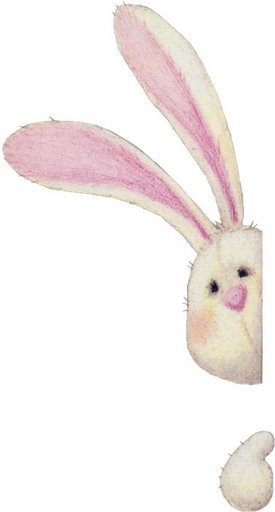 ,1. Упиши број који недостаје:☐ - 6 = 54    ☐ - 7 = 4320 - ☐= 13          90 - ☐= 89☐ - 8 = 32         ☐- 5 = 7530 - ☐= 21          80 - ☐= 772. Израчунај: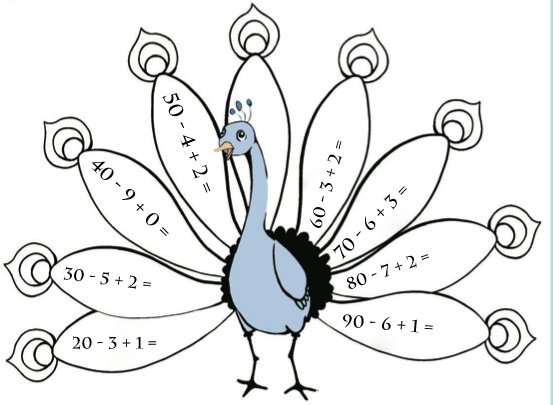 3. Од збира бројева 31 и 9 одузми најмањи паран број прве десетице._________________________________________________________4. Миша је имао 85 бомбона. Мама му је дала још 5 бомбона. После тога је појео 9 бомбона. Колико му је бомбона остало?_________________________________________________________5. Ана је имала 50 динара. Купила је жваку за 3 динара и бомбону за 6 динара. Колико јој је динара остало?_________________________________________________________Домаћи задатак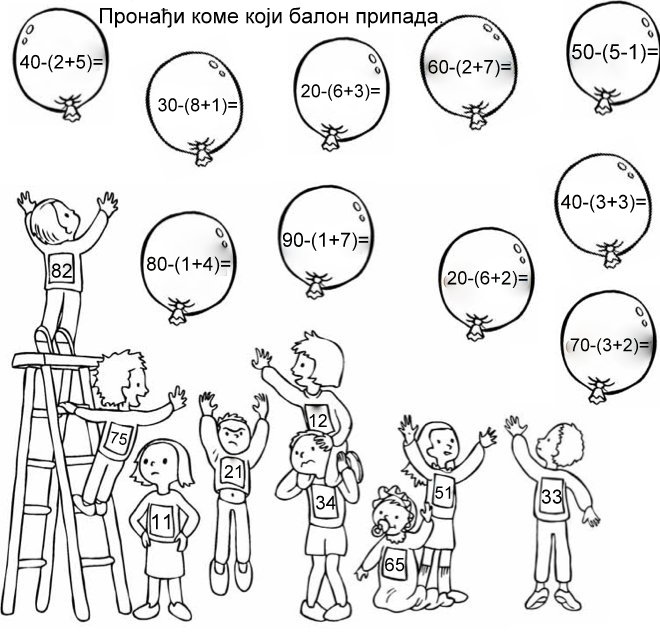 